Lcmアトリエ　オープニングムービー　【MUSIC専用】　コメントシートご新郎様ご新婦様の素敵な思い出になるよう真心込めて制作させて頂きます。お手数ではございますが、以下の入力をお願い致します。■基本情報■ご新郎様 ご新婦様■画面比率■会場様のスクリーン比率をしっかりと確認したうえで、その比率に従った画面構成で映像を制作する必要があります。一度上映される会場様へご確認くださいますようお願い致します。■楽曲について■お好きな楽曲を使用する場合ISUM（一般社団法人音楽特定利用促進機構）が複製権を取得している楽曲範囲内であれば、1曲3,000円（税別）にて変更が可能です。ISUM楽曲リスト【https://isum.or.jp/music/】楽曲はLcmアトリエでご用意しておりますので、購入またはダウンロードしていただかなくてもご利用になれます。サンプルムービーで使用している音源をご使用の場合は、追加料金は必要ございません。その場合、アーティスト名、曲名は空欄にしておいて下さい。※ご注文頂いたムービー以外のサンプルムービーの楽曲をご希望の場合は、楽曲構成料として１曲につき別途1,000円（税別）が必要となります。■映像構成及び写真番号■※写真を選定する際は、フレーム枠に適した向きの写真をご準備くださいますようお願い致します。■コメント入力■※挨拶例文から変更があれば、書き換えてください。コメントシートが入力できましたら、メールにて添付し送信して下さい。その際、件名にお名前と挙式日を忘れずお願い致します。メールアドレス: sozai@lcm-atelier.comお名前(旧姓)          アルファベット表記(例 Taro Yamada)生年月日(西暦)お名前(旧姓)          アルファベット表記生年月日(西暦)上映する会場名上映日 [例 2022.11.22]16:9か4:3どちらかをご入力ください　アーティスト名　　　　　　　　　　　　　　曲名備考番号正方形に被写体が収まるお写真をお選びください番号長方形のお写真推奨S1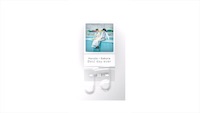 S2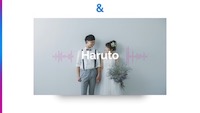 番号長方形のお写真を推奨番号長方形のお写真推奨S3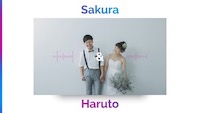 S4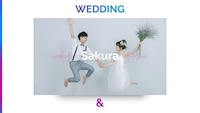 番号長方形のお写真推奨番号長方形のお写真推奨S5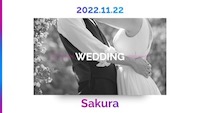 S6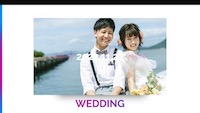 番号正方形に被写体が収まる動画又はお写真をお選びください番号正方形に被写体が収まるお写真をお選びくださいS7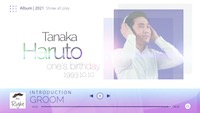 →8秒以上の動画をご用意ください。ただし、表示される動画は7秒までとなります。S8S9S10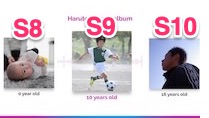 番号正方形に被写体が収まるお写真をお選びください番号正方形に被写体が収まるお写真をお選びくださいS11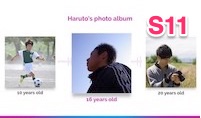 S12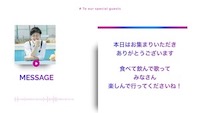 番号正方形に被写体が収まる動画又はお写真をお選びください番号正方形に被写体が収まるお写真をお選びくださいS13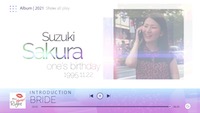 →8秒以上の動画をご用意ください。ただし、表示される動画は7秒までとなります。S14 S15S16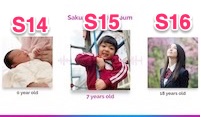 番号正方形に被写体が収まるお写真をお選びください番号正方形に被写体が収まるお写真をお選びくださいS17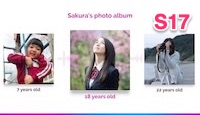 S18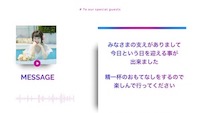 番号切り抜き写真(当社でトリミングします)円に収まるお写真をお選びください番号正方形に被写体が収まるお写真をお選びくださいS19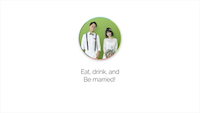 S20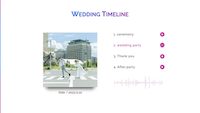 サンプル写真新郎様挨拶入力欄(60文字以内)本日はお集まりいただきありがとうございます食べて飲んで歌ってみなさん楽しんで行ってくださいね！サンプル写真新郎様年齢入力欄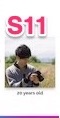 例)S8→0S8→S9→S10→S11→サンプル写真新婦様挨拶入力欄(60文字以内)みなさまの支えがありまして今日という日を迎える事が出来ました精一杯のおもてなしをするので楽しんで行ってくださいサンプル写真新婦様年齢入力欄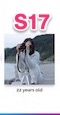 S14→S15→S16→S17→備考欄